  Schlachtfest 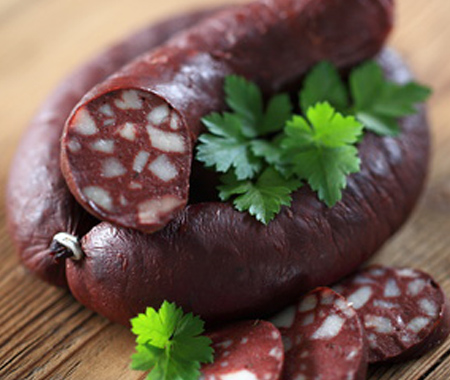 23. März 2024 ab 17:00 Uhr   24.März 2024 ab 12:00 Uhr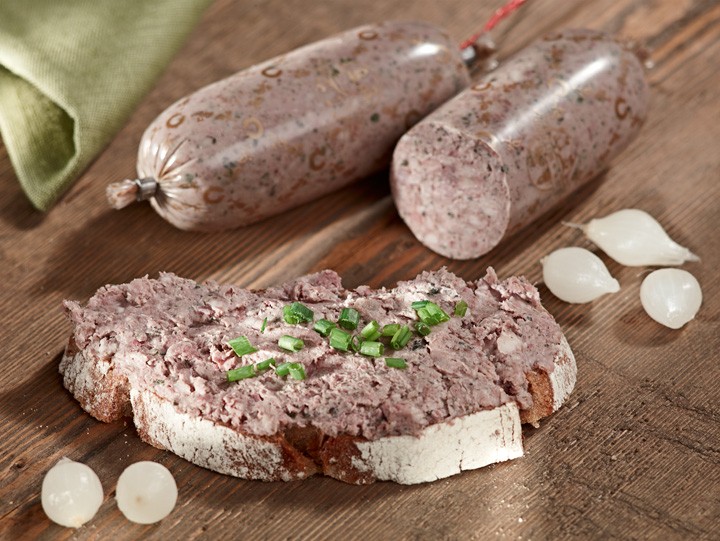 